NARUDŽBENICANaslov: Slatki pelin (Artemisia annua L.) i ostali pelini: važnost, uzgoj i uporabaAutor: Damir Drvodelić, ISBN: 978-953-292-076-5Izdavač: Fakultet šumarstva i drvne tehnologije Sveučilišta u Zagrebu    Cijena 1 knjige (s PDV-om)Za HRVATSKU: 19,91 € - 150,00 KN + 1,99 € ( 15 kn ako se knjiga želi primiti poštom )Za INOZEMSTVO: 40,00 € (uključena poštarina-tiskanica)Naručujem _____________ primjeraka znanstvene knjige Slatki pelin (Artemisia annua L.) i ostali pelini: važnost, uzgoj i uporaba autora Damira DrvodelićaNačin plaćanja:-općom uplatnicom na žiro-račun broj: IBAN: HR0923600001101340148 SWIFT: ZABA HR2X,  poziv na broj 2 02 42-predračunomIsporuka knjige po uplati:-poštom (tiskanica)-osobno na Fakultetu šumarstva i drvne tehnologije Sveučilišta u Zagrebu na Zavodu za ekologiju i uzgajanje šuma (+385 1 2352 570 gđa. Darija Galić)PODATCI O NARUČITELJU (molimo ispunite tiskanim slovima)Ime i prezime/tvrtka:_________________________________________________________________ OIB/VAT number:___________________________________________________________________Ulica, broj, poštanski broj, grad/mjesto:____________________________________________________________________________________________________________________________________Tel:_____________________ Fax:____________________ e-mail:____________________________Potpis naručitelja:______________________________Uplatnicu/predračun i ispunjenu narudžbenicu pošaljite poštom, faxom ili e-mailom na adresu: Fakultetu šumarstva i drvne tehnologije Sveučilišta u ZagrebuZavod za ekologiju i uzgajanje šumaSvetošimunska cesta 23, 10 000 ZagrebTel: +385 1 2352 570; Fax: +385 1 2352 515e-mail: dgalic@sumfak.hr, ddrvodelic@inet.hr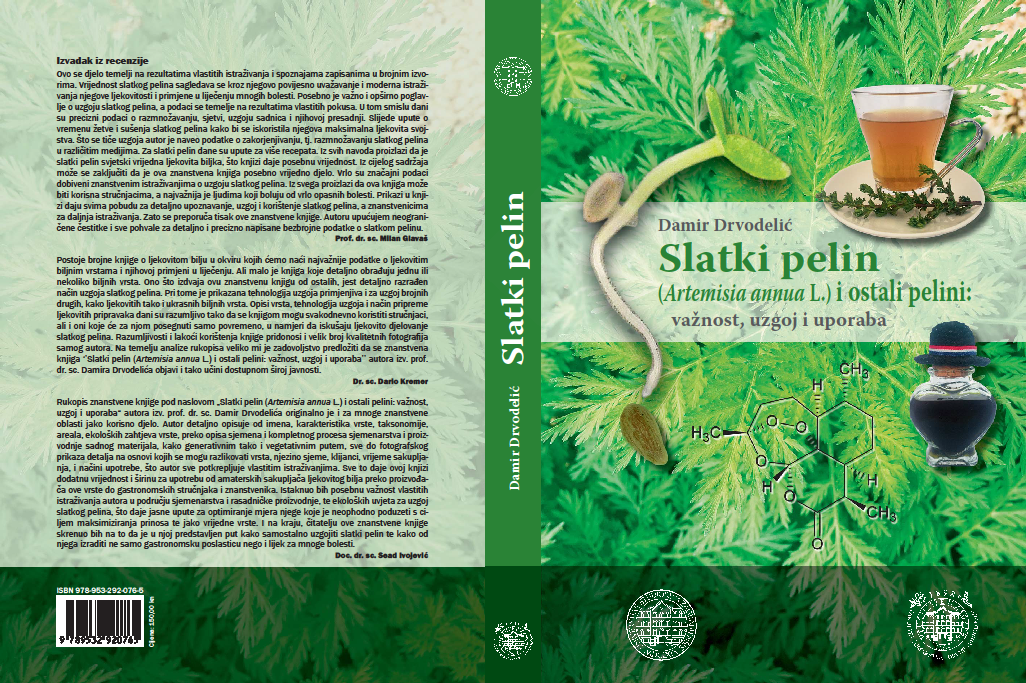 